Formulaire à retourner complété et signé par le tuteur et le bénéficiaire du DIAS à l’adresse ce.ipr@ac- aix-marseille.frMettre en copie l’inspecteur de la discipline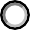 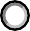 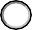 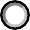 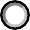 Inspecteur demandeurInspecteur demandeurInspecteur demandeurInspecteur demandeurInspecteur demandeurInspecteur demandeurNomPrénomFonctionBénéficiaire du DIASBénéficiaire du DIASBénéficiaire du DIASBénéficiaire du DIASBénéficiaire du DIASNomPrénomDiscipline - nomDiscipline - codeCorpsEtablissement d’affectation - typeEtablissement d’affectation - typeEtablissement d’affectation - nomEtablissement d’affectation - nomCommuneTuteurTuteurTuteurTuteurTuteurNomPrénomDiscipline - nomDiscipline - codeCorpsEtablissement d’affectation - typeEtablissement d’affectation - typeEtablissement d’affectation - nomEtablissement d’affectation - nomCommuneDate de début de l’accompagnementDate de fin de l’accompagnementTuteur – Stratégie d’accompagnement mise en place(à renseigner si le rapport intermédiaire n’a pas été rédigé)Tuteur – Rencontre et autres modalités d’accompagnement (contenu, périodicité des interventions conduites et résultats de l’accompagnement)Bénéficiaire du DIAS – Rencontre et autres modalités d’accompagnement (contenu, périodicité des interventions conduites et résultats de l’accompagnement)Tuteur - Evaluation : Identification de l'évolution de la professionnalité du bénéficiaire du DIAS par rapport aux objectifs fixés (cf formulaire de demande de DIAS)Appréciation portée par le tuteurAppréciation portée par le bénéficiaire du DIASTrès satisfaisanteTrès satisfaisanteSatisfaisanteSatisfaisantePeu satisfaisantePeu satisfaisantePas du tout satisfaisantePas du tout satisfaisanteSignature du bénéficiaire du DIASSignature du tuteurSignature et cachet du chef d’établissement du bénéficiaire du DIAS valant attestation du service faitObligatoire pour percevoir la rémunération tuteurDate :Date :